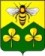 АДМИНИСТРАЦИЯ САНДОВСКОГО  МУНИЦИПАЛЬНОГО ОКРУГАТверская областьПОСТАНОВЛЕНИЕ25.03.2021                                           п. Сандово                                             № 126Об обеспечении первичных мер пожарной безопасности в границах Сандовского муниципального округаВ соответствии с федеральными законами от 21 декабря 1994 г. № 69-ФЗ «О пожарной безопасности», от 06 октября 2003 г. №131-ФЗ «Об общих принципах организации местного самоуправления в Российской Федерации», законом Тверской области от 15.11.2005 № 137-зо «О пожарной безопасности в Тверской области»  Администрация Сандовского муниципального округаПОСТАНОВЛЯЕТ:Утвердить прилагаемое Положение об обеспечении первичных мер пожарной безопасности в границах Сандовского муниципального округа.Постановление вступает в силу со дня его подписания и подлежит официальному опубликованию и размещению на официальном сайте Сандовского муниципального округа в сети " Интернет"Контроль за исполнением настоящего постановления оставляю за собой.      Глава  Сандовского муниципального округа                              О.Н. Грязнов  Приложение к Постановлению Администрации Сандовского муниципального округа.от 25.03.2021г. № 126 ПОЛОЖЕНИЕоб обеспечении первичных мер пожарной безопасности в границах Сандовского муниципального округа1. Общие положения1.1. Настоящее Положение регламентирует мероприятия по обеспечению первичных мер пожарной безопасности, а также регулирует организационно-правовое, финансовое и материально-техническое обеспечение первичных мер пожарной безопасности в границах Сандовского муниципального округа Тверской области (далее – Сандовского МО).1.2. Организация обеспечения первичных мер пожарной безопасности на территории Сандовского  муниципального округа осуществляется Администрацией Сандовского МО.1.3. К полномочиям Администрации Сандовского МО по обеспечению первичных мер пожарной безопасности относятся: - создание условий для организации на территории муниципального округа добровольной пожарной охраны, а также для участия граждан в обеспечении первичных мер пожарной безопасности в иных формах; - включение мероприятий по обеспечению пожарной безопасности в планы, схемы и программы развития территорий муниципального округа;- информирование  населения муниципального округа о мерах пожарной безопасности, в том числе посредством организации и проведения собраний населения; - установление на территории муниципального округа особого противопожарного режима в случае повышения пожарной опасности. 1.4. Вопросы организационно-правового, материально-технического и финансового обеспечения первичных мер пожарной безопасности в границах муниципального округа регулируются муниципальными нормативными правовыми актами, издаваемыми в пределах предоставленных полномочий.2. Функции по обеспечению первичных мер пожарной безопасности:2.1. Глава Сандовского МО осуществляет:- организацию и контроль обеспечения первичных мер пожарной безопасности на территории Сандовского МО, предусмотренных нормативными правовыми актами по пожарной безопасности;- принятие и контроль выполнения муниципальных правовых актов по вопросам обеспечения первичных мер пожарной безопасности на территории Сандовского МО;- разграничение полномочий структурных подразделений Администрации Сандовского МО, муниципальных учреждений и предприятий по обеспечению первичных мер пожарной безопасности на территории муниципального округа.2.2. Территориальные отделы Администрации Сандовского МО осуществляют:- подготовку предложений, направленных на достижение целей, связанных с реализацией вопросов обеспечения первичных мер пожарной безопасности на территории округа;- информирование населения о мерах пожарной безопасности, а также проведение сходов (собраний) населения;- выполнение требований первичных мер пожарной безопасности, предусмотренных нормативными правовыми актами на подведомственных территориях;- организацию патрулирования подведомственной территории;- организацию в установленном порядке мероприятий по ликвидации стоянок автотранспорта и иных объектов, размещенных с нарушением нормативных правовых актов и препятствующих проезду и расстановке пожарной и специальной техники в случае возникновения пожаров и чрезвычайных ситуаций;- обеспечение  своевременной очистки подведомственной территории от горючих отходов, мусора, сухой растительности, зеленых насаждений, произрастающих в непосредственной близости от домов и зданий, препятствующих свободному проезду пожарной и специальной техники к месту пожара, а также к источникам пожарного водоснабжения;- осуществление контроля за очисткой собственниками территорий, прилегающих к лесу, от сухой травянистой растительности, пожнивных остатков, валежника, порубочных остатков, мусора и других горючих материалов на полосе шириной не менее 10 метров от леса либо отделение леса противопожарной минерализованной полосой шириной не менее 0,5 метра или иным противопожарным барьером в период со дня схода снежного покрова до установления устойчивой дождливой осенней погоды или образования снежного покрова.2.3. Отдел по мобилизационной подготовке и по делам ГО и ЧС Администрации Сандовского МО осуществляет:- контроль за соблюдением первичных мер пожарной безопасности на территории муниципального округа;- обеспечение информирования населения муниципального образования о мерах пожарной безопасности с использованием средств массовой информации;- разработку и контроль выполнения нормативных правовых актов по вопросам обеспечения первичных мер пожарной безопасности на территории муниципального округа;- подготовку предложений Главе Сандовского МО по разграничению полномочий по обеспечению первичных мер пожарной безопасности на территории муниципального округа между отраслевыми (территориальными) органами Администрации Сандовского МО, муниципальными учреждениями и предприятиями;- подготовку предложений, направленных на достижение целей, связанных с реализацией вопросов обеспечения первичных мер пожарной безопасности на территории муниципального округа;- организацию патрулирования территории муниципального округа в условиях устойчивой сухой, жаркой и ветреной погоды или при получении штормового предупреждения;- подготовку материалов для информирования населения о первичных мерах пожарной безопасности;- проведение мониторинга пожарной обстановки в муниципальном образовании, представление докладов (донесений) по вопросам исполнения первичных мер пожарной безопасности вышестоящим органам управления;- проведение занятий по мерам пожарной безопасности в структурных подразделениях Администрации Сандовского МО и с руководителями муниципальных учреждений и предприятий;подготовку предложений Главе Сандовского МО по развитию сети наружного противопожарного водоснабжения (пожарных гидрантов, пожарных водоемов и пирсов);сбор и обобщение информации об участках территории муниципального образования, на которых необходимо проведение противопожарной опашки (создание минерализованных полос) для защиты населенных пунктов от пожаров.2.4. Структурные подразделения Администрации Сандовского МО, муниципальные учреждения и предприятия осуществляют:- подготовку предложений, направленных на достижение целей, связанных с реализацией вопросов обеспечения первичных мер пожарной безопасности на территории муниципального округа;- организацию обучения персонала мерам пожарной безопасности;- оснащение подведомственной территории первичными средствами тушения пожаров и противопожарным инвентарем в соответствии с действующим законодательством и нормами в области пожарной безопасности;- выполнение требований пожарной безопасности, предусмотренных нормативными правовыми актами на подведомственных территориях;- обеспечение своевременной очистки подведомственной территории от горючих отходов, мусора, сухой растительности, зеленых насаждений, произрастающих в непосредственной близости от зданий, препятствующих свободному проезду пожарной и специальной техники к месту пожара, а также к источникам пожарного водоснабжения. Управляющий делами администрацииСандовского муниципального округа                                                      Г.И.Горохова